Publicado en Cuyoaco, Puebla el 22/03/2024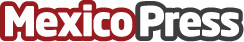 Iberdrola México reconoce a tres mujeres de Puebla que son agentes de cambioLa compañía entregó por primera vez en el estado de Puebla el galardón Mujeres con EnergíaDatos de contacto:COMUNICACIÓN CORPORATIVAIBERDROLA MÉXICO55 8503 4600Nota de prensa publicada en: https://www.mexicopress.com.mx/iberdrola-mexico-reconoce-a-tres-mujeres-de Categorías: Nacional Solidaridad y cooperación Puebla Premios Sector Energético http://www.mexicopress.com.mx